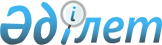 О дополнительном регламентировании порядка проведения мирных собраний, митингов, шествий, пикетов и демонстраций в Целиноградском районе
					
			Утративший силу
			
			
		
					Решение Целиноградского районного маслихата Акмолинской области от 21 февраля 2013 года № 89/12-5. Зарегистрировано Департаментом юстиции Акмолинской области 20 марта 2013 года № 3682. Утратило силу решением Целиноградского районного маслихата Акмолинской области от 25 апреля 2016 года № 17/2-6      Сноска. Утратило силу решением Целиноградского районного маслихата Акмолинской области от 25.04.2016 № 17/2-6 (вводится в действие со дня официального опубликования).

      Примечание РЦПИ.

      В тексте документа сохранена пунктуация и орфография оригинала.

      В соответствии со статьей 6 Закона Республики Казахстан от 23 января 2001 года "О местном государственном управлении и самоуправлении в Республике Казахстан", статьей 10 Закона Республики Казахстан от 17 марта 1995 года "О порядке организации и проведения мирных собраний, митингов, шествий, пикетов и демонстраций в Республике Казахстан" Целиноградский районный маслихат РЕШИЛ:

      1. В целях дополнительного регламентирования порядка проведения мирных собраний, митингов, шествий, пикетов и демонстраций определить места проведения мирных собраний, митингов, шествий, пикетов и демонстраций в Целиноградском районе согласно приложению.

      2. Признать утратившим силу решение Целиноградского районного маслихата "Об определении мест для проведения мирных собраний, митингов, шествий и демонстраций в Целиноградском районе" от 11 июля 2007 года № 275/42-3 (зарегистрировано в Реестре государственной регистрации нормативных правовых актов № 1-17-57, опубликовано 3 августа 2007 года в районных газетах "Призыв", "Ұран").

      3. Настоящее решение вступает в силу со дня государственной регистрации в Департаменте юстиции Акмолинской области и вводится в действие со дня официального опубликования.



      "СОГЛАСОВАНО"

 Места проведения мирных собраний, митингов, шествий, пикетов и демонстраций в Целиноградском районе      Сноска. Приложение с изменениями, внесенными решением Целиноградского районного маслихата Акмолинской области от 05.11.2015 № 331/47-5 (вводится в действие со дня официального опубликования).

      

      Примечание:

      ТОО – товарищество с ограниченной ответственностью;

      ИП – индивидуальный предприниматель.


					© 2012. РГП на ПХВ «Институт законодательства и правовой информации Республики Казахстан» Министерства юстиции Республики Казахстан
				
      Председатель сессии
Целиноградского
районного маслихата

Н.Токабаев

      Секретарь Целиноградского
районного маслихата

Р.Тулькубаев

      Аким Целиноградского района

А.Уисимбаев
Приложение
к решению Целиноградского
районного маслихата
от 21 февраля 2013 года
№ 89/12-5№


Наименование населенного пункта


Места проведения собраний, митингов, шествий, пикетов и демонстраций


1.

село Акмол

Центральная площадь перед зданием государственного казенного предприятия "Районный дом культуры" при отделе культуры аппарата акима Целиноградского района, улица Гагарина, 12

2.

село Отемис

Центральная площадь села, улица Отемис, 31

3.

село Воздвиженка

Центральная площадь перед зданием "Сельский дом культуры села Воздвиженка" государственного коммунального казенного предприятия "Районный дом культуры" при отделе культуры аппарата акима Целиноградского района, улица Кажымукана, 1

4.

село Раздольное

Центральная площадь села, улица Бауыржана Момышулы, 1 А

5.

село Жана Жайнак

Центральная площадь перед зданием "Сельский дом культуры села Жана Жайнак" государственного коммунального казенного предприятия "Районный дом культуры" при отделе культуры аппарата акима Целиноградского района, улица Бейбитшилик, 20

6.

село Кабанбай батыра

Центральная площадь перед зданием "Сельский дом культуры сельского округа Кабанбай батыра" государственного коммунального казенного предприятия "Районный дом культуры" при отделе культуры аппарата акима Целиноградского района, улица Тельмана, 1 А

7

село Кызылжар

Центральная площадь перед зданием магазина "Кызылжар", улица Орталык, 30 А

8.

село Нура

Центральная площадь перед зданием "Сельский клуб села Нура" государственного коммунального казенного предприятия "Районный дом культуры" при отделе культуры аппарата акима Целиноградского района, улица Орталык, 12

9.

село Сарыадыр

Центральная площадь перед зданием "Сельский клуб села Сарыадыр" государственного коммунального казенного предприятия "Районный дом культуры" при отделе культуры аппарата акима Целиноградского района, улица Орталык, 7

10.

село Караоткель

Центральная площадь перед зданием торгового центра "Рахымжан", улица Центральная, 2/1

11.

село Каражар

Центральная площадь села, улица Алькея Маргулана, 59/4

12.

село Жанажол

Центральная площадь перед зданием "Сельский клуб села Жанажол" государственного коммунального казенного предприятия "Районный дом культуры" при отделе культуры аппарата акима Целиноградского района, улица Абая Кунанбаева,12 А

13.

село Косшы

Центральная площадь перед зданием торгового дома "Айгерим", улица Республики, 8

14.

село Тайтюбе

Центральная площадь села, улица Токаша Бокина, 1 А

15.

село Коянды

Центральная площадь перед зданием магазина "Артур", улица Мухамедрахима Жунусова, 76

16.

село Шубар

Центральная площадь перед зданием магазина "Актив", улица Мира, 17

17.

село Малотимофеевка

Центральная площадь перед зданием магазина ИП "Сурикова", улица Мира, 29

18.

село Жалгизкудук

Центральная площадь перед зданием "Сельский дом культуры села Жалгизкудук" государственного коммунального казенного предприятия "Районный дом культуры" при отделе культуры аппарата акима Целиноградского района, улица Мира, 64 А

19.

село Красноярка

Центральная площадь села, улица Энгельса, 33 А

20.

село Максимовка

Центральная площадь перед зданием конторы ТОО "Сары Терек", переулок Лизы Чайкиной, 18

21.

село Тонкерис

Центральная площадь перед зданием конторы ТОО "Кадам НС", улица Целинная, 38

22.

село Фарфоровый

Центральная площадь перед зданием бывшего Фарфорового завода, улица Шапагат, 2

23.

станция Косчеку

Центральная площадь перед зданием конторы ТОО "Кос-Шокы", улица Кахарман, 19

24.

станция Жайнак

Центральная площадь станции, улица Жастар

25.

село Маншук

Центральная площадь перед зданием сельского клуба ТОО "Маншук-АЭ", улица Мира, 9 А

26.

село Новоишимка

Центральная площадь перед зданием "Сельский дом культуры села Новоишимка" государственного коммунального казенного предприятия "Районный дом культуры" при отделе культуры аппарата акима Целиноградского района, улица Дружбы, 7

27.

село Семеновка

Центральная площадь перед зданием сельского клуба ТОО "Семеновка-АЭ", улица Дружбы, 15

28.

село Мортык

Центральная площадь перед зданием "Сельский клуб села Мортык" государственного коммунального казенного предприятия "Районный дом культуры" при отделе культуры аппарата акима Целиноградского района, улица Абая, 12

29.

село Оразак

Центральная площадь перед торговым центром ТОО "Оразак", улица Тохтара Аубакирова, 8

30.

село Бирлик

Центральная площадь села, улица Орталык

31.

село Приречное

Центральная площадь перед зданием "Сельский клуб села Приречное" государственного коммунального казенного предприятия "Районный дом культуры" при отделе культуры аппарата акима Целиноградского района, улица Первомайская, 38

32.

село Антоновка

Центральная площадь перед зданием "Сельский клуб села Антоновка" государственного коммунального казенного предприятия "Районный дом культуры" при отделе культуры аппарата акима Целиноградского района, улица Динмухамеда Кунаева, 22

33.

село Рахымжана Кошкарбаева

Центральная площадь перед зданием конторы ТОО "Ен Дала", улица 40 лет Казахстана, 1

34.

село Аганас

Центральная площадь села, улица Ынтымақ

35.

село Сарыколь

Центральная площадь перед зданием конторы ТОО "Ен Дала", улица Достык

36.

село Преображенка

Центральная площадь перед конторой ТОО "Преображенка", улица Нура

37.

село Шнет

Центральная площадь села, улица Динмухамеда Кунаева

38.

село Родина

Центральная площадь перед зданием "Сельский дом культуры села Родина" государственного коммунального казенного предприятия "Районный дом культуры" при отделе культуры аппарата акима Целиноградского района, улица Школьная,1

39.

село Садовое

Центральная площадь перед зданием "Сельский клуб села Садовое" государственного коммунального казенного предприятия "Районный дом культуры" при отделе культуры аппарата акима Целиноградского района, улица Центральная, 19

40.

село Зеленый гай

Центральная площадь перед зданием "Сельский клуб села Зеленый гай" государственного коммунального казенного предприятия "Районный дом культуры" при отделе культуры аппарата акима Целиноградского района, переулок Фруктовый - 2, 1

41.

село Софиевка

Центральная площадь перед зданием "Сельский дом культуры села Софиевка" государственного коммунального казенного предприятия "Районный дом культуры" при отделе культуры аппарата акима Целиноградского района, улица Ленина, 33

42.

село Миновка

Площадь перед часовней, улица Ковалева

43.

село Талапкер

Центральная площадь перед зданием магазина "Керей", улица Талапкер, 15

44.

село Кажымукан

Центральная площадь перед зданием кафе "Кажымукан", улица Сакена Сейфуллина

45.

село Кызыл суат

Центральная площадь перед зданием кафе "У тополя", улица Мира

46.

село разъезд № 96

Центральная площадь села разъезд № 96, улица Торгай

47.

село Тасты

Центральная площадь перед зданием сельского Дома культуры ТОО "АКА", улица Интернациональная, 20

48.

село Акмечеть

Центральная площадь перед зданием магазина ТОО "АКА", улица Абая, 7

49.

станция Тастак

Центральная площадь перед зданием магазина "Жанар", улица Орталык, 13/2

50.

село Шалкар

Центральная площадь перед зданием конторы ТОО "Шалкар-АЭ", улица Победы, 28

51.

село Каратомар

Центральная площадь села, улица Дины Нурпеисовой, 21/1

52.

село Отаутускен

Центральная площадь села, улица Шамшы Калдаякова, 9/2

